Anglo-Saxon InvasionMatch the events with the date that it happened.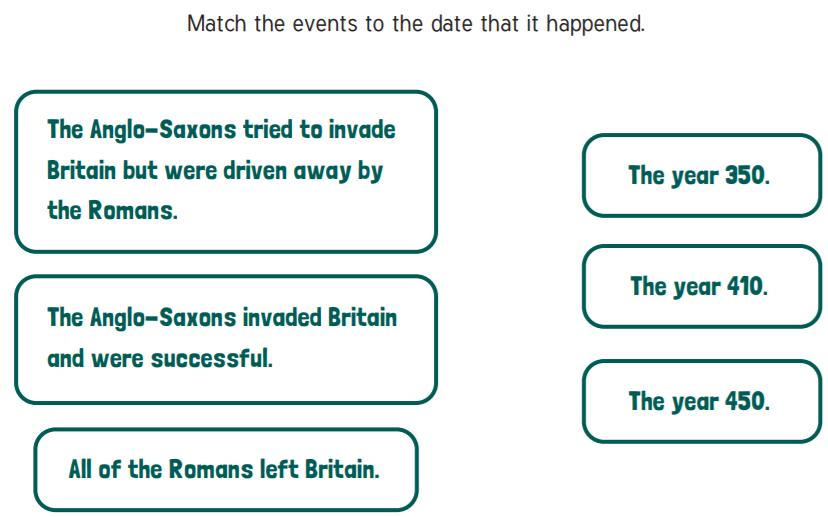 Why do you think that the place names shown on this map originated in the Anglo-Saxon era?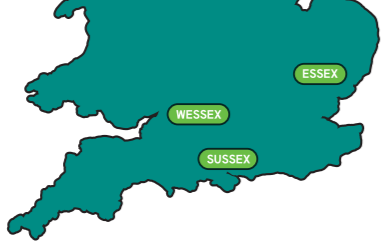 Give 3 reasons why the Anglo-Saxons invaded Britain.When did the Anglo-Saxons leave Britain?